Name: 	_____________________________	Block: ___________________  Date:____________Amoeba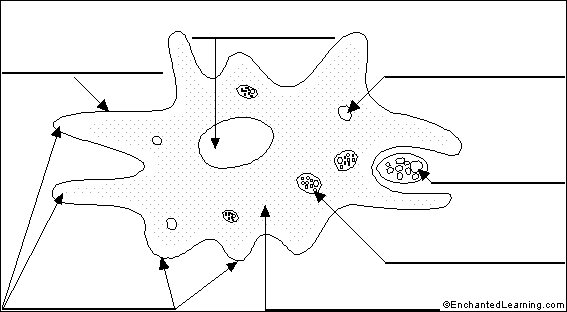 Label the DiagramWord Bank:Cell Membrane	Nucleus	Pseudopods	Contractive Vacuole		Cytoplasm	Food being engulfed by pseudopods	Pseudopod	Food VacuoleQuestions:
1. When an amoeba eats, it forms a food ____________________________. 2. An amoeba forms a __________________________ vacuole to excrete waste. 3. An amoeba consists of how many cells? __________________________ 4. How big are the biggest amoebas? __________________________ 5. Do any amoebas live inside animals? __________________________ 